早期健全化基準：自主的な改善努力による財政健全化が必要な水準→　財政健全化計画の策定・外部監査の義務付け、総務大臣による必要な勧告等財政再生基準　：国の関与による確実な再生が必要な水準→　財政再生計画の策定・外部監査の義務付け、起債の制限、総務大臣による予算変更の勧告等経営健全化基準：自主的な改善努力による経営健全化が必要な水準→　経営健全化計画の策定・外部監査の義務付け、総務大臣による必要な勧告等≪ 実質赤字比率　該当なし ≫【趣旨】　一般会計等を対象とした実質赤字の標準財政規模に対する比率【基準】　早期健全化基準　３．７５％　　財政再生基準　５％一般会計等の実質赤字額 ： 「一般会計」及び「一般会計等に属する特別会計」における「実質赤字」の額実質赤字の額　＝　ア：繰上充用額　＋（イ：支払繰延額　＋　ウ：事業繰越額）ア ・・・ 歳入不足のため、翌年度歳入を繰り上げて充用した額イ ・・・ 実質上歳入不足のため、支払を翌年度に繰り延べた額ウ ・・・ 実質上歳入不足のため、事業を繰り越した額標準財政規模の額 ： 標準的に収入が見込まれる一般財源の総額（府税、地方譲与税、普通交付税、臨時財政対策債、地方特例交付金等の収入見込みの合算額）	【単位：百万円】（注） ［　］は、昨年度数値。（注） 単位未満は、四捨五入を原則としたため、内訳の計と合計、歳入と歳出の差引等が一致しない場合がある。≪ 連結実質赤字比率　該当なし ≫【趣旨】　全会計を対象とした実質赤字（又は資金の不足額）の標準財政規模に対する比率【基準】　早期健全化基準　８．７５％　　財政再生基準　１５％連結実質赤字額 ：「イとロの合計額」が「ハとニの合計額」を超える場合の当該「越える額」一般会計及び公営企業以外の特別会計のうち、実質赤字を生じた会計の実質赤字の合計額公営企業会計のうち、資金の不足額を生じた会計の資金の不足額の合計額一般会計及び公営企業以外の特別会計のうち、実質黒字を生じた会計の実質黒字の合計額公営企業会計のうち、資金の剰余額を生じた会計の資金の剰余額の合計額【単位：百万円】【参考】　連結実質収支は、３０３億円（＋１.９３％）の黒字（注）［　］は、昨年度数値。（注）単位未満は、四捨五入を原則としたため、内訳の計と合計とが一致しない場合がある。（注）「法適用企業」とは、地方公営企業法を適用している公営企業会計である。≪ 実質公債費比率　１９.０％ ≫【趣旨】　一般会計等が負担する元利償還金及び準元利償還金の標準財政規模に対する比率【基準】　早期健全化基準　２５％　　財政再生基準　３５％②「準元利償還金」の内容満期一括償還地方債について、償還期間を３０年とする元金均等年賦償還をした場合の１年あたりの
元金償還金相当額一般会計等から一般会計等以外の特別会計への繰出金のうち、公営企業債の償還の財源に充てたと
認められるもの債務負担行為に基づく支出のうち公債費に準ずるもの一時借入金の利子【単位：百万円】　（注）単位未満は、四捨五入を原則としたため、内訳の計と合計とが一致しない場合がある。≪ 将来負担比率　２２７.５％ ≫【趣旨】　一般会計等が将来負担すべき実質的な負債の標準財政規模に対する比率【基準】　早期健全化基準　４００％　　財政再生基準　なし【単位：百万円】（注）　［　］は、昨年度数値。≪ 資金不足比率（公営企業ごと）　該当なし ≫【趣旨】　公営企業ごとの資金の不足額の事業の規模に対する比率【基準】　経営健全化基準　２０％　　財政再生基準　なし資金の不足額法適用企業　＝　（流動負債＋資産形成以外の目的で発行した企業債現在高－流動資産）－ 解消可能資金不足額法非適用企業　＝　（繰上充用額＋支払繰延額・事業繰越額＋ 資産形成以外の目的で発行した企業債現在高）－解消可能資金不足額※ 解消可能資金不足額：事業の性質上、事業開始後一定期間に構造的に資金の不足額が生じる等の事情がある場合において、資金の不足額から控除する一定の額。※ 宅地造成事業を行う公営企業については、売出開始土地について時価評価の上、流動資産に加算されるが、地方債現在高を超える資金剰余がないため、比率算定上は資金剰余額はゼロとみなされる。事業の規模法適用企業　＝　営業収益の額－受託工事収益の額法非適用企業　＝　営業収益に相当する収入の額－受託工事収益に相当する収入の額※ 営業収益の額から受託工事収益の額を控除した額がゼロとなる場合には、営業収益の額の部分を経常収益の額にする。※ 宅地造成事業を行う公営企業については、「事業経営のための財源規模」（調達した資金規模）を示す資本及び負債の合計額。【単位：百万円】（注）　［　］書きは、昨年度数値。参考：地方公営企業の経営状況（平成２５年度決算）について【単位：百万円】　（注）　［　］書きは、昨年度の数値。　　　　　法非適用企業は、「総収益」「総費用」「資金剰余額／不足額（実質収支）」の欄に、それぞれ「歳入」「歳出」「実質収支」を表示。（指標の公表は平成１９年度決算から、財政健全化計画の策定の義務付け等は平成２０年度決算から適用）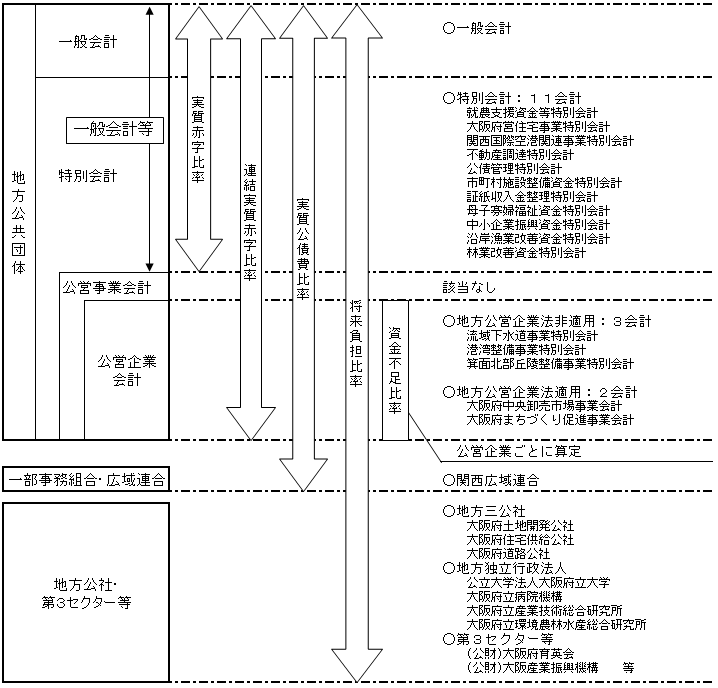 平成２５年度決算に基づく「健全化判断比率」及び「資金不足比率」について、監査委員の審査を経て、９月定例府議会に報告しました。「地方公共団体の財政の健全化に関する法律」第３条第１項及び第２２条第１項の規定により、「確定値」として公表します。なお、各比率については、９月に公表しました「暫定値」から変更ありません。本府の数値（％）［ ］は、昨年度早期健全化基準（％）財政再生基準（％）実質赤字比率－［ － ］3.755連結実質赤字比率－［ － ］8.7515実質公債費比率19.0［ 18.1 ］2535将来負担比率227.5［ 251.2 ］400－本府の数値（％）［ ］は、昨年度経営健全化基準（％）資金不足比率流域下水道事業特別会計－［ － ］20資金不足比率港湾整備事業特別会計－［ － ］20資金不足比率箕面北部丘陵整備事業特別会計－［ － ］20資金不足比率大阪府中央卸売市場事業会計－［ － ］20資金不足比率大阪府まちづくり促進事業会計－［ － ］20実質赤字比率　＝一般会計等の実質赤字額実質赤字比率　＝標準財政規模の額会計名会計名会計名歳入総額(1)歳出総額(2)歳入歳出差引額(3)(1)-(2)翌年度に繰り越すべき財源(4)実質収支額(５)(3)-(4)一　　般　　会　　計　　等一般会計一般会計2,936,577[ 2,913,182 ]2,901,353[ 2,893,052 ]35,223[ 20,129 ]12,832[ 7,873 ]22,392[ 12,257 ]一　　般　　会　　計　　等一般会計等に属する特別会計就農支援資金等特別会計93[ 367 ]26 [ 296 ]67 [ 71 ]67 [ 71 ]0 [ 0 ]一　　般　　会　　計　　等一般会計等に属する特別会計大阪府営住宅事業特別会計158,550[ 103,717 ]153,037 [ 101,780 ]5,513 [ 1,937 ]5,271 [ 1,906 ]242 [ 31 ]一　　般　　会　　計　　等一般会計等に属する特別会計関西国際空港関連事業特別会計16,210[ 12,805 ]16,210 [ 12,804 ]0 [ 0 ]0[ 0 ]0[ 0 ]一　　般　　会　　計　　等一般会計等に属する特別会計不動産調達特別会計646[ 667 ]568[ 589 ]78[ 78 ]0[ 0 ]78[ 78 ]一　　般　　会　　計　　等一般会計等に属する特別会計公債管理特別会計1,081,411[ 695,186 ]1,080,313[ 694,015 ]1,098[ 1,172 ]0[ 0 ]1,098[ 1,172 ]一　　般　　会　　計　　等一般会計等に属する特別会計市町村施設整備資金特別会計13,832[ 23,281 ]13,831[ 23,180 ]2[ 101 ]0[ 0 ]2[ 101 ]一　　般　　会　　計　　等一般会計等に属する特別会計証紙収入金整理特別会計10,382[ 10,642 ]9,924[ 10,313 ]458[ 329 ]0[ 0 ]458[ 329 ]一　　般　　会　　計　　等一般会計等に属する特別会計母子寡婦福祉資金特別会計1,223[ 1,213 ]495[ 651 ]728[ 562 ]728[ 562 ]0[ 0 ]一　　般　　会　　計　　等一般会計等に属する特別会計中小企業振興資金特別会計9,274[ 8,596 ]5,636[ 2,448 ]3,638[ 6,147 ]3,638[ 6,147 ]0[ 0 ]一　　般　　会　　計　　等一般会計等に属する特別会計沿岸漁業改善資金特別会計121[ 134 ]38[ 38 ]83[ 96 ]83[ 96 ]0[ 0 ]一　　般　　会　　計　　等一般会計等に属する特別会計林業改善資金特別会計88[ 88 ]5[ 0 ]83[ 87 ]83[ 87 ]0[ 0 ]合　計（分子）合　計（分子）合　計（分子）4,228,407[ 3,769,876 ]4,181,436[ 3,739,166 ]46,971[ 30,710 ]22,702[ 16,743 ]24,270[ 13,968 ]標準財政規模（分母）（臨時財政対策債発行可能額含む）標準財政規模（分母）（臨時財政対策債発行可能額含む）標準財政規模（分母）（臨時財政対策債発行可能額含む）1,567,380[ 1,549,647 ]1,567,380[ 1,549,647 ]1,567,380[ 1,549,647 ]1,567,380[ 1,549,647 ]1,567,380[ 1,549,647 ]実質赤字比率（％）実質赤字比率（％）実質赤字比率（％）－［ － ］－［ － ］－［ － ］－［ － ］－［ － ］連結実質赤字比率　＝連結実質赤字額（イ+ロ）－（ハ+ニ）連結実質赤字比率　＝標準財政規模の額会　計　名会　計　名会　計　名会　計　名実質収支額・資金収支額会　計　名会　計　名会　計　名会　計　名実質収支額・資金収支額一般会計等一般会計等一般会計等一般会計等24,270[ 13,968 ]公営事業会計一般会計等以外の特別会計のうち公営企業
に係る特別会計以外の特別会計　　（該当なし）一般会計等以外の特別会計のうち公営企業
に係る特別会計以外の特別会計　　（該当なし）一般会計等以外の特別会計のうち公営企業
に係る特別会計以外の特別会計　　（該当なし）0[ 0 ]公営事業会計公営企業会計法非適用流域下水道事業特別会計1,345[ 977 ]公営事業会計公営企業会計法非適用港湾整備事業特別会計0[ 0 ]公営事業会計公営企業会計法非適用箕面北部丘陵整備事業特別会計0[ 0 ]公営事業会計公営企業会計法適用大阪府中央卸売市場事業会計1,223[ 1,109 ]公営事業会計公営企業会計法適用大阪府まちづくり促進事業会計3,474[ 3,474 ]合　計（分子）合　計（分子）合　計（分子）合　計（分子）30,312[ 19,529 ]標準財政規模（分母）　（臨時財政対策債発行可能額含む）標準財政規模（分母）　（臨時財政対策債発行可能額含む）標準財政規模（分母）　（臨時財政対策債発行可能額含む）標準財政規模（分母）　（臨時財政対策債発行可能額含む）1,567,380[ 1,549,647 ]連結実質赤字比率（％）連結実質赤字比率（％）連結実質赤字比率（％）連結実質赤字比率（％）－［ － ］実質公債費比率　＝地方債の元利償還金＋②準元利償還金）－特定財源＋④元利償還金･準元利償還金に係る基準財政需要額算入額）の３か年平均実質公債費比率　＝⑤標準財政規模－元利償還金･準元利償還金に係る基準財政需要額算入額）の３か年平均平成25年度平成24年度平成23年度地方債の元利償還金281,704222,312252,926準元利償還金248,260245,368237,588特定財源 (元利償還金･準元利償還金に充てられるもの)44,50242,32843,770元利償還金･準元利償還金に係る基準財政需要額算入額200,452195,836188,428合　計（分子） ①+②-③-④285,010229,516258,315標準財政規模（臨時財政対策債発行可能額含む）1,567,3801,549,6471,516,144 合　計（分母）　⑤-④1,366,9291,353,8111,327,716 実質公債費比率（％）
      （単年度）20.816.919.4     実質公債費比率（％）（３か年の平均）19.019.019.0将来負担比率　＝（分子）ア　一般会計等に係る地方債の現在高　＋イ　債務負担行為に基づく支出予定額　＋ウ　一般会計等以外の会計における地方債の元金償還に充てるための繰出見込額　＋エ　退職手当支給予定額のうち一般会計等負担見込額　＋オ　設立法人の負債の額等に係る一般会計等負担見込額　－ (カ　地方債の償還等に充当可能な基金残高　＋キ　地方債の償還等に充当可能な特定の収入　＋ク　地方債の償還等に要する経費として基準財政需要額に算入されることが見込まれる額）将来負担比率　＝（分母）ケ　標準財政規模の額　－　コ　元利償還金・準元利償還金に係る基準財政需要額算入額項　　　　　　　目算定の考え方算定値備考（主なもの）一般会計等に係る地方債の　　現在高満期一括償還分を含む地方債の現在高5,957,084[ 5,870,676 ]・一般会計　　　　5,352,274債務負担行為に基づく
支出予定額地方債を財源とできる経費（公共用地の取得費等）に係る支出予定額で、支出額が確定しているもの61,538[ 69,777 ]・土地の買い戻しに係るもの23,034一般会計等以外の会計における地方債の元金償還に充てるための繰出見込額宅地造成事業以外過去３ケ年の繰入実績に応じ、企業債現在高を按分して算定（前年度に元金償還がない会計は、地方債繰入計画額又は一般会計からの繰出基準額のいずれか大きい額を採用）③ 宅地造成事業（②：宅地造成のみ、③：宅造と併せて)販売用土地を時価評価の上、債務超過部分について将来負担に算入196,951[ 204,779 ]流域下水道　　  180,765箕面北部丘陵　　  8,234港湾整備　　　　　7,507退職手当支給予定額のうち　　一般会計等負担見込額職員全員が年度末に自己都合退職すると仮定した場合に支給すべき退職手当の額のうち、一般会計等負担見込額557,000[ 660,066 ]設立法人の負債の額等に係る一般会計等負担見込額道路公社土地開発公社住宅供給公社第三セクター等道路公社の負債額から計画上の収支見込額等を控除した額土地開発公社の負債額から府や国が買い取りを予定している土地等の資産を控除した額④ 住宅供給公社や第三セクター等が金融機関等から貸付を受ける際に、府が金融機関等との間で締結する損失補償契約に係る債務負担行為について、法人の経営状況等を勘案して算定した負担見込額101,031[ 121,900 ]道路公社　　　　 　　 ―土地開発公社　　 　　 ―住宅供給公社 　　  7,819第三セクター等 　 93,212地方債の償還等に充当可能な基金残高一般会計への貸付分を除いた充当可能残高626,113[ 547,160 ]・減債基金　         428,849・財政調整基金       150,028・その他特定目的基金　47,235地方債の償還等に充当可能な特定の収入地方債を財源とする貸付金の償還金や、公営住宅の使用料などの収入の実績により算定した充当見込額372,777[ 380,977 ]・公営住宅使用料　   233,461地方債の償還等に要する経費として基準財政需要額に算入されることが見込まれる額過去に発行した地方債の現在高に普通交付税の算入割合を乗じて算定した見込額2,764,328[ 2,597,704 ]合計（分子）　　ア＋イ＋ウ＋エ＋オ－（カ＋キ＋ク）合計（分子）　　ア＋イ＋ウ＋エ＋オ－（カ＋キ＋ク）3,110,387[ 3,401,357 ]標準財政規模の額（臨時財政対策債発行可能額含む）地方公共団体の標準的な状態で通常収入されるであろう経常的一般財源の規模を示す額1,567,380[ 1,549,647 ]元利償還金・準元利償還金　　に係る基準財政需要額算入額当年度の算入額200,452[ 195,836 ]合計（分母）　　ケ－コ合計（分母）　　ケ－コ1,366,929[ 1,353,811 ]将来負担比率（％）将来負担比率（％）227.5[ 251.2 ]資金不足比率　＝資金の不足額資金不足比率　＝事業の規模会計名会計名資金不足額資金不足比率（％）法非適用流域下水道事業特別会計－［ － ］－［ － ］法非適用港湾整備事業特別会計－［ － ］－［ － ］法非適用箕面北部丘陵整備事業特別会計－［ － ］－［ － ］法適用大阪府中央卸売市場事業会計－［ － ］－［ － ］法適用大阪府まちづくり促進事業会計－［ － ］－［ － ］会　計　名会　計　名総収益
（歳入）総費用
（歳出）資金剰余額／
不足額（実質収支）企業債現在高健全化法上の
資金剰余額法非適用流域下水道事業特別会計（歳入）68,363[ 68,797 ]（歳出）61,382[ 63,055 ]（実質収支）1,345[ 977 ]209,219[ 215,064 ]1,345[ 977 ]法非適用港湾整備事業特別会計（歳入）6,845[ 8,326 ]（歳出）4,475[ 5,852 ]（実質収支）432[ 369 ]33,282[ 34,306 ]0[ 0 ]法非適用箕面北部丘陵整備事業
特別会計（歳入）3,179[ 3,744 ]（歳出）2,774[ 3,294 ]（実質収支）9[ 0 ]16,147[ 16,843 ]0[ 0 ]法適用大阪府中央卸売市場
事業会計731[ 772 ]964[ 915 ]1,223[ 1,109 ]851[ 830 ]1,223[ 1,109 ]法適用大阪府まちづくり促進
事業会計2,052[ 1,979 ]1,429[ 1,351 ]3,474[ 3,474 ]112,697[ 113,319 ]3,474[ 3,474 ]